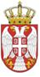       Република Србија          ОСНОВНА ШКОЛА „ЋЕЛЕ-КУЛА“Ниш, Радних бригада 28Број: 610-43/9-5-2019-04Датум: 21.01.2019. годинеИЗВОДиз записника са 5. седнице Школског одбора ОШ „Ћеле-кула“ у Нишу, одржане 21.01.2019. године са почетком у 1800 сатиСедници присуствовало 6 чланова Школског одбора.О Д Л У К ЕУсвојени записници са 2, 3. и 4. седнице;Донета одлука о усвајању извештаја пописних комисија; Донет Финансијски план за 2019. годину; Донет План јавних набавки за 2019. одину и изабрана Комисија за јавне набавке за 2019. године у саставу: Јасмина Гроздановић, Милена Радосављавић и Владимир Динић;Донета одлука о коришћењу годишњег одмора директора Шкооле;Седница је завршена у 1855 сати.          Записничар												Марија Петровић 				